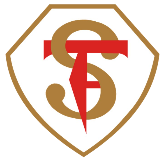                                                                                             “Educando en la Paz y el Bien”Unidad Técnica PedagógicaLista de Útiles 202 Curso: 8vos Básicos A-B-CImportante: Durante el transcurso del año se solicitarán materiales específicos para cada actividad.  Lectura DomiciliariaOCTAVO BÄSICOPaz y BienLenguaje y Comunicación Inglés  	1cuaderno universitario de100 hojas cuadro grande  	1 cuaderno universitario 100 hojas cuadriculado  	Diccionario de inglés - español; español – inglés   	Lápiz pasta azul, negro y rojo.  	Lápices de colores Matemática Artes Visuales y Educación Tecnológica 2 cuadernos universitarios cuadriculados 100 hojas  Transportador en sentido anti horario   Compás Regla de 30 cm Block pre picado cuadriculado tamaño carta Calculadora Científica Lápiz grafito Goma de borrar 1 Set de escuadras Block de papel milimetrado 1 croquera oficio (Educ. Tecnológica)  1 goma de borrar Compás  1 sacapuntas Tiralíneas 0,5 MM Pendrive  Tijera punta roma Pegamento (cola fría y en barra)Otros materiales se pedirán durante el el año Historia, Geografía y Cs. Sociales Ciencias Naturales   	1 cuaderno matemática univ. 100 hojas 1cuaderno matemática Univ. 100 hojas Calculadora Básica Delantal o cotona blanca solo para uso de laboratorio 1 tabla periódica Lápices de colores Lápiz pasta Otros materiales se pedirán durante el año Religión Música Biblia Latinoamericana, Cuaderno Cuadriculado 100 hojas,  Estuche completo,  Pendrive,  Sería ideal un texto de religión para cada curso1 Cuaderno matemática 100 hojas, decorado por el estudiante con imágenes musicales en la portada (instrumentos, cantantes y/o grupos musicales) Pendrive Instrumento (Sólo un instrumento por alumno): Flauta (sugerencia Hohner) Guitarra Teclado Metalófono Melódica           UkeleleEducación Física Buzo del colegio (De acuerdo a lo estipulado en el reglamento del Colegio), Polera de recambio de acuerdo a lo solicitado en el reglamento del colegio, Útiles de aseo personal para todas las clases (jabón /desodorante/toalla), Zapatillas deportivas (running, no urbanas), Un cuaderno cuadriculado 100 hojas, Bloqueador solar /botella con agua, Polera distintiva de colores para el torneo atlético, Caracterización folclórica según nivel (muestra folclórica), Raqueta y pelota para la unidad de tenis (puede ser paleta de playa), 1 balón de goma o plástico (clases online) AbrilMe dicen Sara tomateJean UreSantillanaMayoMomoMichael EndeSantillanaJunioLos mejores relatos de Roald DahlRoald DahlSantillanaAgostoEl jamón del sándwichGraciela BialetSantillanaSeptiembreEnamoradoJorge Eslava CalvoSantillanaOctubreLo más cruel del inviernoChris PriestleySantillanaNoviembre Piedra papel o tijeraInés GarlandSantillana